APPLICATION FORM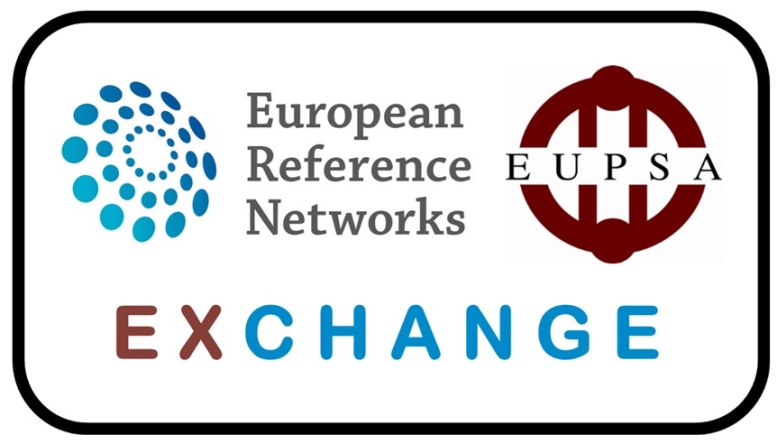 ERNICA Clinical Exchange ProgramNAME:DATE OF BIRTH: MEDICAL TRAINING:  Trainee/fellow  OR  consultant ENGLISH PROFICIENCY: Beginner / Intermediate / AdvancedFROM [name of centre]:TO [name of ERNICA centre]: MOTIVATION (max 200 words): 
